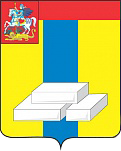 ОБЩЕСТВЕННАЯ ПАЛАТА ГОРОДСКОГО ОКРУГА ДОМОДЕДОВОМОСКОВСКОЙ ОБЛАСТИКОМИССИЯ ПО  МИГРАЦИОННОЙ ПОЛИТИКЕ, МЕЖНАЦИОНАЛЬНЫМ И  МЕЖКОНФЕССИОНАЛЬНЫИ ОТНОШЕНИЯМПРОТОКОЛ №1г. Домодедово								20 августа 2018гПрисутствовали: Р.И. Богоутдинов , В.В. Редькин , Э.А.Абдурахманов , Л.И. Булыга , Д.В. ГлазковПовестка:План  работы комиссии на сентябрь 2018г.Работа по  согласованию   проведения  в школе №2 г.Домодедово  конкурса поделок на тему  « Золотая Осень»  с 10.09.2018  по  28.09.2018г.По первому вопросу повестки дняВыступили: Р.И. Богоутдинов , Э.А.Абдурахманов , В.В. Редькин,  согласовали план работы комиссии сентябре 2018года.Решили: План работы на сентябрь 2018 года утвердить.По второму вопросу повестки дняВыступили: Р.И. Богоутдинов, В.В. Редькин, Л.И. Булыга, выступающие изложили предложения относительно плана по проведению конкурса в школе №2 г.ДомодедовоРешили:  Начать работу по  согласованию  проведения в школе №2 г.Домодедово,  конкурса  поделок на тему  « Золотая Осень»  с 10.09.2018  по  28.09.2018г.Председатель комиссии	                                                                          Р.И. Богоутдинов